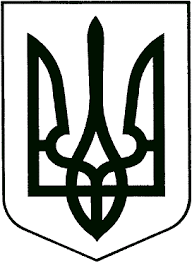 ВИКОНАВЧИЙ КОМІТЕТЗВЯГЕЛЬСЬКОЇ МІСЬКОЇ РАДИРІШЕННЯ13.12.2023   			                                                      №987Про затвердження переліку об’єктів  енергосервісуКеруючись статтею 40, частиною 6 статті 59 Закону України «Про місцеве самоврядування в Україні», Законом України «Про запровадження нових інвестиційних можливостей, гарантування прав та законних інтересів суб’єктів підприємницької діяльності для проведення масштабної енергомодернізації», заслухавши інформацію заступника міського голови Гудзь І.Л. щодо можливості впровадження механізму енергосервісу для підвищення енергетичної ефективності об’єктів комунальної власності територіальної громади, відповідно виконавчий комітет міської радиВИРІШИВ: Затвердити комунальні об’єкти Звягельської міської територіальної громади щодо яких можливе проведення закупівлі енергосервісу, згідно з додатком.Управлінню освіти і науки міської ради (Ващук Т.В.),  управлінню житлово-комунального господарства та  екології міської ради (Годун О.В.) спільно з керівниками відповідних комунальних підприємств та установ із урахуванням норм чинного законодавства та особливостей правового режиму воєнного стану: забезпечити проведення розрахунку та затвердження базових рівнів споживання паливно-енергетичних ресурсів та житлово-комунальних послуг на об’єктах енергосервісу;  забезпечити проведення закупівлі енергосервісу та укладання енергосервісних договорів;організувати впровадження енергосервісу та забезпечити контроль за належним виконанням зобов’язань відповідно до енергосервісних договорів. Відділу підтримки громадських ініціатив та енергоефективності міської ради (Савич Ю.У.) та відділу внутрішнього аудиту міської                                     ради (Дем’янюк О.Ю.) забезпечити надання організаційно-методичної допомоги суб’єктам, зазначеним у пункті 2 цього рішення, при впровадженні та реалізації механізму енергосервісу на комунальних об’єктах. Контроль за виконанням цього рішення покласти на заступника міського голови Гудзь І.Л.Міський голова                                                                       Микола БОРОВЕЦЬ      Додаток      до рішення виконавчого       комітету міської радивід 13.12.2023 № 987Перелік комунальних об’єктів Звягельської міської територіальної громади щодо яких можливе проведення закупівлі енергосервісу№Назва об’єктуАдресаПерелік паливно-енергетичних ресурсів та житлово-комунальних послуг щодо яких планується скорочення споживання1Нежитлова будівля Гімназії №9 Звягельської міської радим.Звягель, вул.Гоголя,9Теплова енергія2Нежитлова будівля ЗДО №6 «Дзвіночок» Звягельської міської радим.Звягель,вул.Василя Стуса, 2-АТеплова енергія3Насосна станціяІІ-го підйому КП «Звягельводоканал»м.Звягель,вул.Житомирська,85 ЕлектроенергіяКеруючий справами виконавчого комітету міської ради                  Олександр ДОЛЯ